 September Meeting /            Scholium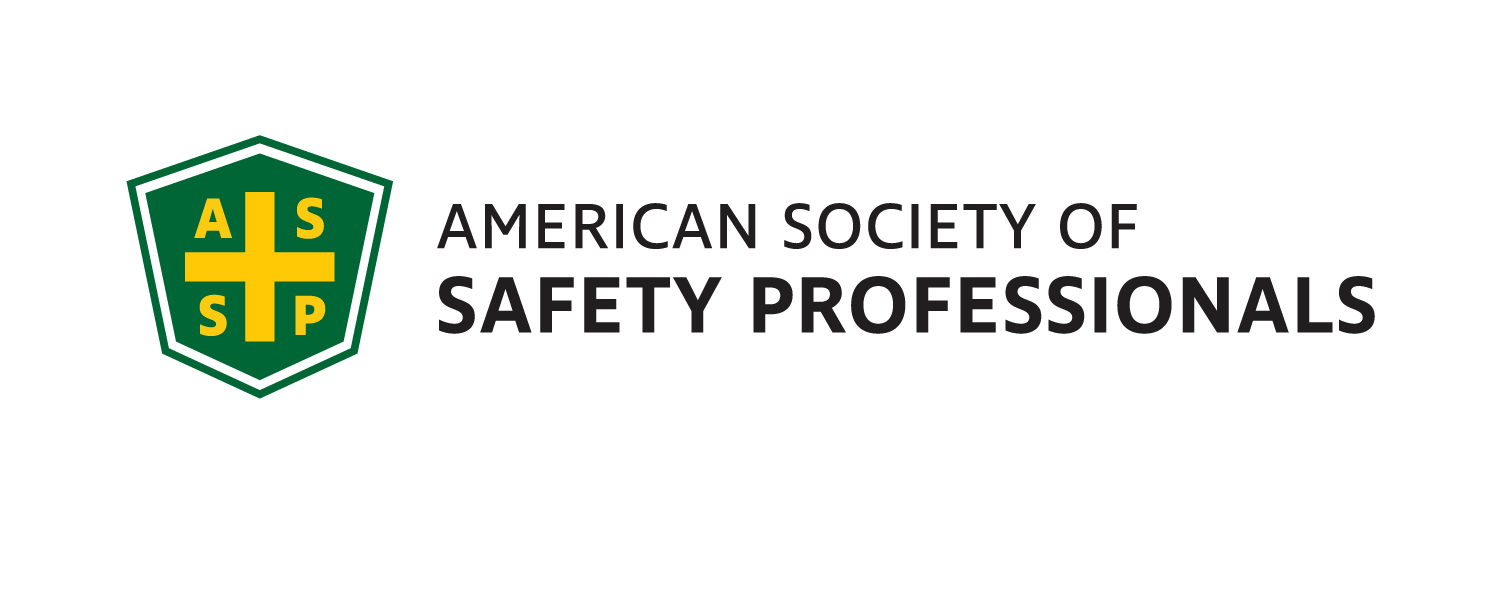 Genesee Valley Chapter          Executive Committee                    2020-21JOIPresident- Myles Ott, MSCooperVision, Inc. president@gvc.assp.org 585-358-1492President Elect- Mark FlynnSales Solutions, Inc.mark@salessolutionsinc.net 	Vice President- Jim ChristianoDival Safetyjchristiano@divalsafety.com Membership Chair- Jonathan Aleckna, MSaleckna.jonathan@gmail.com Secretary- Alyssa Plow, ASP, EPIEnvironmental Resources Mgmt. (ERM)alyssa.plow@erm.com 	Treasurer- Greg Devlin, CSPU of R – Retired   				gregorydevlin@yahoo.com				Student Chapter Advisor – Joe Rosenbeck, CSPRochester Institute of Technologyjmrcem@rit.edu 	585-475-6469Past President - James Locigno, CSPCooperVision, Inc.jlocigno@coopervision.com  585-203-7040Student Chapter RepresentativeTBDRochester Institute of TechnologyOpeningsWebmaster, Gov. Affairs,  Chapter Delegate, Program ChairGenesee Valley Chapter (GVC) 2020-21COVID Panel Discussion with Local Safety Professionals The ASSP GVC Board is proud to present an information filled panel discussion revolving around the current COVID-19 pandemic. We look forward to having several local safety professionals answer a diverse set of questions pertaining to how they responded, handled, and created a path forward for the unknown road ahead. Following the panel discussion, you will have the chance to interact and ask any question that you might have of our safety professionals. Safety Panelists:•	Diana Vesosky 				– HP Hood•	Branden Raczkowski – Mersen•	Jennifer Years 				– Baldwin Richardson Foods•	Mike Sanguinito 			– Southco•	James Locigno 				– CooperVisionDATE:			Tuesday, October 13th, 2020TIME:				4:00PM – 5:30PM	PLACE:		Zoom			COST:	No charge Join Zoom Meetinghttps://zoom.us/j/95627018829?pwd=enF5WHFBYnViUm5IREw2RUJERzdLZz09 [zoom.us]Meeting ID: 956 2701 8829Passcode: 254918President’s CornerGreetings colleagues! We held our first meeting of the ASSP Calendar year on September 14th, 2020. This meeting was a great success as we had 33 safety professionals in virtual attendance. A special thanks to Scott Cores, Director of Sales for the Americas at SW Safety, for his fantastic presentation on PPE global shortages. I have a feeling we will feeling the effects of these shortages from quite some time, but with the information Scott gave us we are all better prepared to tackle this ongoing challenge. I would also like to thank both Jim Christiano and Mark Flynn for their support in both setting up the meeting and providing technical assistance.This month’s virtual meeting is a little different that what we have done in the past. We intend on holding a panel discussion regarding the current COVID-19 pandemic situation and how local safety professionals have responded to ensure the safety of their employees and continuity of their businesses.We have prepared a few questions to get the ball rolling and they are listed below: •	What support do your employees need during this outbreak? •	How has your organization evolved; how will it continue to adapt to the future of COVID? •	How is this pandemic affecting the way your organization operates? •	How are you as a local EHS leader managing the COVID-19 “new normal”? •	How are you keeping staff safe, connected, and motivated? •	How are you keeping employees engaged after COVID information fatigue sets in? •	How important has consistent and transparent communication been for the safety of your employees? •	What best practices have you put in place that you are proud of? What practices have you put in place that might be useful to others in the area? •	If you could go back to March and tell yourself one thing regarding COVID what would it be? •	How are you preparing for a potential 2nd wave?If you would like to add a question or modify one of the above please email me back at president@gvc.assp.orgMyles OttPresident – Genesee Valley Chapter, ASSP